Ferienbetreuung       ….ein Stück Abenteuer!Ferien sind für alle Schüler sicherlich die schönste Zeit des Jahres.Erwerbstätige Eltern stehen dabei aber oftmals vor einem großen Problem: wie und wo den Nachwuchs gut unterbringen, wenn man für einen Teil der Ferien keinen Urlaub nehmen kann.Wir bieten ihren Kindern erholsame und dabei erlebnisreiche Ferien, die einfach Spaß machen.Sie finden die Ferienmäuse inbeiden Wochen in der SüdschuleKosten:          16,- €/tgl. -  ab 2 Tagen je 
                         Woche buchbarWo:                  In den Räumen der                          Mittagsbetreuung 
                        in der Südschule Bad TölzAnmeldung: verbindlich, bis spätestens 3                           Wochen  vor Ferienbeginn
Infos
Unsere aktuellen Angebotstermine: 
S1	02.08.  -   06.08.21,   GS Südschule              S2	09.08.  -   13.08.21,   GS Südschule               S3	16.08.  -   20.08.21,   GS Südschule       Wir weisen im Interesse aller darauf hin, dass die Bring- und Abholzeiten genau einzuhalten sind.Sollte ihr Kind erkranken und kurzfristig nicht teilnehmen können, verständigen Sie uns bitte umgehend unter 
0176 34550799 Handy Südschule .Bitte an wetterfeste Kleidung denken.Die Kinder werden nur an abholberech-tigte Personen herausgegeben. Bitte informieren Sie uns rechtzeitig, wer ihr Kind, außer Ihnen noch abholen darf, falls dies nötig sein solle.Die Anmeldung ist nach Erhalt  der Bestätigung verbindlich und verpflichtet zur Bezahlung des vollenBetreuungspreises. Dieser ist an dieIBAN DE50700543060055303069,AWO-KV Bad Tölz-Wolfratshausen,mit dem Hinweis Ferienbetreuung, zu überweisen.    Ferienbetreuung mit der 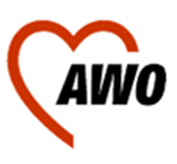  bei den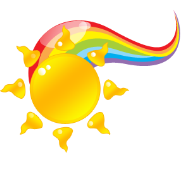 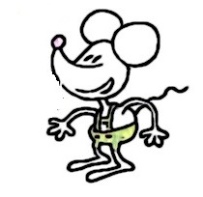 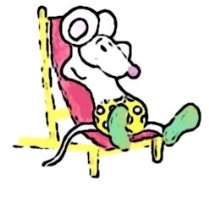                       ´       FerienmäusenArbeiterwohlfahrtKreisverband Bad Tölz- Wolfratshausen e.V.       Jeschkenstraße   30                                                   82538 GeretsriedTelefon: 08171 31795Fax: 08171 340411www.awo-toelz-wor.de